REFERAT FRA MEDLEMSMØTE I VIVESTAD BYGDEKVINNELAG 20.09.2018Sted: Bygdestua, Sagatun.Vertinne: Unni Beate HoltskogTema for møtet var hjerte-/lungeredning v/Røde KorsNestleder Karin Rustad kunne ønske velkommen til 17 damer og spesielt til Geir Varholm, leder i Re Røde Kors. Karin ga ordet til Geir Varholm som holdt et interessant foredrag om hva vi kunne gjøre hvis vi kom ut for en skadesituasjon og hvordan vi skulle forholde oss. Det nytter å kunne litt førstehjelp.Ved skadestedet er det viktig å få overblikk over situasjonenTidlig varsling – 1 1 3 – sett mobilen på høyttalendeTidlig hjerte- og lungeredningTidlig bruk av hjertestarterTidlig medisinsk behandlingVarsling 1 1 3:Behold roenSi hvem som ringerSi hvor du ringer fraOpplyse om hva som har skjeddPasientundersøkelse:Hva har skjedd – er pasienten våken -  frigjøre luftveier – puster pasienten normalt – varm/kald hudBlås regelen:BevissthetLuftveierÅndedrettSirkulasjon (blodomløp)Prøve stabilt sideleie:Nærmeste arm rett oppDen andre armen over og under øretMotsatt kne oppTrekk pasienten mot deg ved å ta tak i kneetJuster hodet for å sikre frie luftveierGjennomgang hjertestans:Ring 1 1 3Start m/30 brystkompresjoner – ca 10 kompresjoner på 6 sek. Ned ca 5-6 cm med brystetGi 2 innblåsingerFortsett med 30 – 2Etterpå var det mulighet til å prøve brystkompresjon på annedukkeKarin takket Varholm for interessant gjennomgang og overrakte Godt drikke bok.Karin informerte videre omInvitasjon fra Andebu bygdekvinnelag til 90 års jubileum den 28. sept. Ambjørg Akerholt og Wenche Mathisen representerer vårt lag. Årsmøte 25. oktober. Saker som ønskes tatt opp på årsmøte må være sendt skriftlig inn til leder Ambjørg Akerholt innen 4. oktober.Unni Beate Holtskog serverte nydelig firkløverkake m/krem og kaffe/te.Loddsalget innbrakte kr 990,-.Anne Ka Munkejord fortalte fra inspirasjonskvelden i regi av Vestfold bygdekvinnelag den 19. september.Karin takket Unni Beate som vertinne for møtet og ønsket vel hjem.Margot L. Krøglid, sekr.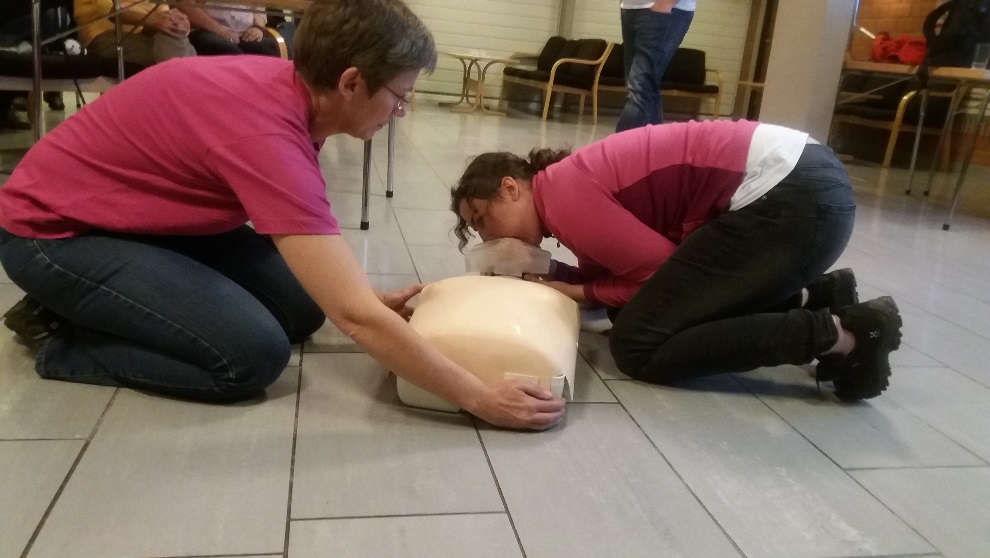 